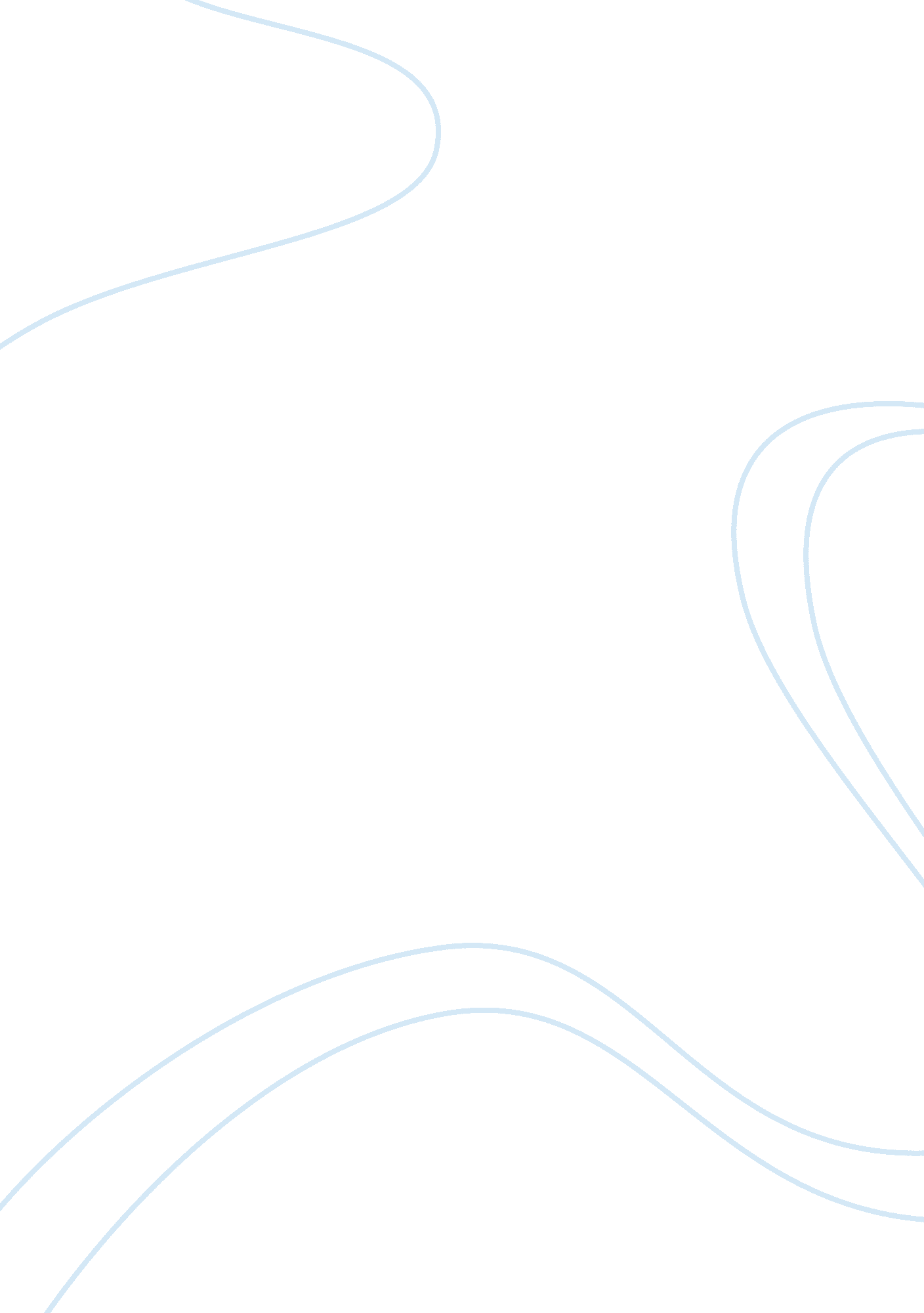 Living in 1900 or 1750?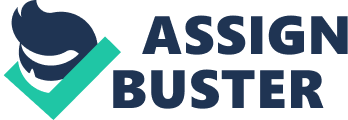 Between the years 1750 and 1900, there were many important changes to agriculture, transport andeducation. These were generally for the better yet perhaps didn't affect everyone to the same degree. Looking at each we will see if everyone's life was changed for the better. Looking firstly at transport, it can be seen that by 1900 transport had improved greatly, instead of everyone walking and riding bikes people could go on a steam boat or train. The railways were excellent as it meant that freshfoodlike fish could be delivered and people could go to the seaside whereas before people who didn't live near the sea couldn't get food such as fish as there was no way for fish to travel. Also people from the country could never go to the seaside or go out on day trips as the only transport that they had was themselves or bikes , but in 1900 they could go nearly anywhere on the steam train. Most people's lives were changed for the better but it wasn't cheap to ride the train so it didn't help poor people at all. Secondly, when we look at education in 1900, it has also improved. In 1750 very few children went to school and those children who did were from very rich families. Hardly any children could read or write except those who were rich enough to go to school, whereas in 1900 nearly everyone could read and write because school was compulsory for all five to twelve year old children, both boys and girls. By 1900 there were ten universities in England, five in Scotland, one in Wales and one in Ireland. Nearly everyone's lives changed for the better, as most people could read and write so they could get decent jobs. Thirdly, while we look at agriculture we can see that it has dramatically changed. Agriculture in 1750 was based on the British Empire. The cattle and livestock were from the places in the British Empire and so were all the crops. But in 1900 the British Empire had developed rapidly so there were many new and exotic crops for Britain to eat. It changed peoples live for the better as they had a more balanced diet with lots of new fruits and all other crops. Also working conditions changed a lot during these years. In 1750 there were very little industries which were known as cottage industries as they worked in small workshops next to there homes. Whereas in 1900 there were loads of huge factories instead of small workshops. In 1750 there was hardly anypollutionif any but in 1900 the air was full of pollution because of the factories. The factories in 1900 were illuminated and had safe guards on most dangerous machines. I think in some aspects it had changed for the better but in others it hadn't. It had changed for the better because it was safer and the factories produced loads of goods but there were lots of pollution. Medicine in 1750 was appalling, nobody knew anything. There were know vaccinations or anything, but in 1900 anaesthetics and antiseptics were developed so now, most patients didn't die of shock. Also Louis Pasteur had discovered that germs cause disease, this led to vaccines being developed for diphtheria and other diseases. Also sewers were installed and the water supplies were a lot better, this cut back the amount of germs around. This changed everyone's lives for better as the vaccinations were available for all. I would rather live in 1900 as the way of life is a lot better. Louis Pasteur had discovered that germs caused disease which helped develop vaccinations. I would like to live in 1900 as school is compulsory so nearly everyone can read and write. 